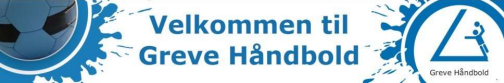 Greve Håndbold, Lillevangsvej 88, 2670 Greve, CVR nr.: 29204527, konto nr.: 9570 - 1371 4207. Mail vedr. kontingenter sendes til kasserer@grevehaandbold.dk 
Indmeldelsesblanket Greve Håndbold 
Undertegnede melder sig hermed ind i Greve Håndbold: (Hvis du har printet ud - benyt venligst blokbogstaver) Kontingent: (halvårligt – sæt kryds) Det er muligt at få opkrævninger månedsvis. Der er et specielt kontingent for børn på efterskole og for unge voksne på SU. Der ydes også søskende- og familierabat. Kontakt kasseren på kasserer@grevehaandbold.dk.______________________ Dato og Underskrift (spillere under 18 år – underskrift af forældre) Hvis du udfylder på en computer, skal du huske at gemme blanketten, når du er færdig. Send indmeldelsen til kasserer@grevehaandbold.dk eller aflever den til din træner.

Greve Håndbold - Lillevangsvej 88 - 2670 Greve - mail:info@grevehaandbold.dk www.grevehaandbold.dk Navn:Adresse:Postnr. og By:Tlf.:Mail:Fødselsdag og år:Tidligere klub:  (Ved holdfællesskab, skriv moderklubben)Dato for sidst spillede kamp:Lykke Liga, Efterskolespiller - kr. 250,00Senior – kr. 1.100,00Trille & Trolle (årgang 2018 eller yngre) – kr. 375,00 U6, U7, U8 (2017 - 2015) – kr. 550,00U9 (2014) – kr. 600,00 Oldboys / Oldgirls – kr.800,00U11 (2012 og 2013) og U13 (2010 og 2011) – kr. 800,00Damesenior motionsholdet – kr. 600,00U15 (2008 og 2009) og U17 (2006 og 2007) og U19 (2004 og 2005) – kr. 950,00